Student Name: 	_______________________________________________________________	Date: ________________________Instructor Name: 	_______________________________________________________________	Evaluation:        Midterm        FinalThe Skill Evaluation Forms (SEF) has four primary purposes:1) To evaluate if students have met the expectations (set by the CES program faculty) for specific courses2) To developmentally evaluate and track students across time throughout their program. In other words, expectations in a course taken early in the program will be developmentally different compared to the expectations in a course taken later in the program (i.e., different expectations in Counseling Skills and Techniques, practicum, and internship). 3) To provide valuable feedback to the CES program to help continually evaluate and modify courses and program practices. 4) To assist in the evaluation of Key Performance Indicators / learning outcomes.“Expectations” on this SEF reflect what is expected at the end of this course. All scores on this SEF are considered in the student’s final grade.Area 1 – 3 Instructions: Write or type your score in the “score” column using the following scale: 0 = Does Not Meet Expectations; 1 = Does Not Consistently Meet Expectations; 2 = Meets Expectations; 3 = Exceeds Expectations. If any items are scored as “0” or “1”, the instructor should discuss specific concerns with the student and ways the student can improve. Area 4 Instructions: Write or type your score in the “score” column using the following scale: 0 = Does Not Meet Expectations; 1 = Corrected After One or Two Corrections; 2 = Always. If any items are scored as “0” or “1”, the instructor should discuss specific concerns with the student and ways the student can improve. Performance throughout the term is considered in the final evaluation.Area 5 Instructions: Please check one of the following regarding the student’s adherence to ethical standards. If you select, “The student did not uphold all ethical standards,” please discuss this with the student, course instructor, and practicum and internship coordinator. Performance throughout the internship is considered in the final evaluation._____    The student upheld and followed all ethical standards. A score of“2”is earned._____    The student did not uphold all ethical standards. A score of “0” is earned. Please include a written statement of the concerns below.	_____________________________________________________________________________________________________	_____________________________________________________________________________________________________	_____________________________________________________________________________________________________	_____________________________________________________________________________________________________	_____________________________________________________________________________________________________	_____________________________________________________________________________________________________Area 6 Instructions: Key Performance Indicators (KPIs) are considered to be critical student outcomes that are collected by the program throughout a student’s graduate education. Please write or type your score in the “score” column using the following scale: 0 = Does Not Meet Expectations; 1 = Meets Expectations; 2 = Exceeds Expectations. If any items are scored as “0” or “1”, the instructor should discuss specific concerns with the student and ways the student can improve. Area 7 Instructions: This area is only completed at the end of the term. The Instructor must check one of the following:_____	Based on the above expectations, this student has met the requirements for this class._____	Based on the above expectations, this student has NOT met the requirements for this class.Student Signature: _______________________________________________________________	Date: ________________________  Instructor Signature: _____________________________________________________________	Date: ________________________  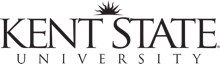 Skill Evaluation FormCES 67592: Practicum II - Clinical Mental Health CounselingAREA 1: Essential / Fundamental Counseling ExpectationsAREA 1: Essential / Fundamental Counseling ExpectationsAREA 1: Essential / Fundamental Counseling ExpectationsAREA 1: Essential / Fundamental Counseling Expectations#Construct / ConceptExpectationScore 0-31EmpathyConveys empathy that allows clients to deepen self-exploration.2Unconditional Positive RegardSuspends judgmental thinking and holds clients in positive regard. 3CongruenceDemonstrates congruence of self, thoughts, and actions.4Attending SkillsAttending skills are accurate and thorough.5QuestioningAppropriate balance between open and closed-ended questions used as needed. 6Observation SkillsAppropriately observes client’s non-verbals and addresses non-verbals in session so that it contributes to the client’s growth, insight or awareness7Focusing / ConfrontationFocuses clients to stay on topic and confront client appropriately to stay on track.8ImmediacyConveys techniques in the moment and keep client in the here and now.9EncouragingUses a wide range of verbal and non-verbal encouragers. 10ParaphrasingThoroughly paraphrases to enhance the counseling process. 11SummarizingSummarizes accurately and thoroughly. 12Reflection of FeelingAccurately and thoroughly reflects feelings that is additive to the counseling process.13Reflection of MeaningAccurately and thoroughly reflects meaning that is additive to the counseling process.14Initiate CounselingInitiates the counseling relationship (i.e., ethics, informed consent, etc.) thoroughly. 15Use of Multicultural CompetenciesUses multicultural competencies so that it is additive to the counseling process. 16Integration of multiple microskillsIntegrates multiple microskills fluidly.17Ability to Structure SessionStructures the entire session intentionally and does not go over or under allotted time.18Respect for Client AutonomyAs appropriate, avoids advice or solutions, and questions which suggest a plan of action.19Appropriate talk timeTalk-time and length of responses are appropriate (e.g., concise).20Ability to Self-EvaluateAccurately identifies counseling skills used and reflect on their efficacy.AREA 2: Clinical Mental Health CounselingAREA 2: Clinical Mental Health CounselingAREA 2: Clinical Mental Health CounselingAREA 2: Clinical Mental Health Counseling#Construct / ConceptExpectationScore 0-31Treatment Plan CollaborationWorks with client collaboratively to develop the entire Tx Plan.  2Development of Tx Plan GoalsDevelops appropriate short-term and long-term goals with the client that are obtainable and measurable. 3Development of Tx Plan ObjectivesDevelops appropriate objectives with the client that are obtainable and measurable.4Development of Tx Plan InterventionsAppropriately develops Tx Plan interventions that are theoretically sound.5Integration of Treatment PlanMakes progress on goals and objectives and modifies Tx Plan when necessary.6Lethality AssessmentThoroughly uses the SIMPLE STEPS model of suicide assessment. 7Client AdvocacyAppropriately advocates for the client.8Conducting an IntakeThoroughly conducts and intake in a timely manner.9Use of Psychological AssessmentsAdministers, scores, and interprets specific assessments and appropriately convey the results to the client. 10Awareness of ReferralsIs aware of referral sources (beyond crisis situations) on and off campus.11Use of ReferralsAppropriately makes referrals, explains them to clients, and follows up when necessary. 12Use of DiagnosisConceptualizes clients from a diagnostic perspective. 13Accurately conveys session contents in recordsAccurately conveys session contents in records. 14Thoroughly conveys session contents in recordsThoroughly conveys session contents in records. 15Concisely conveys session contents in recordsConcisely conveys session contents in records. AREA 3: Expectations of Theory and Case ConceptualizationAREA 3: Expectations of Theory and Case ConceptualizationAREA 3: Expectations of Theory and Case ConceptualizationAREA 3: Expectations of Theory and Case Conceptualization#Construct / ConceptExpectationScore 0-31Personal Theoretical Counseling OrientationIdentifies a personal theoretical counseling orientation.2Application of a Counseling TheoryApplies a personal theoretical counseling orientation in a thorough manner.3Case ConceptualizationThoroughly conceptualizes clients from a holistic perspectives4Integration of InterventionsIntentionally applies and integrates theoretically sound techniques and interventions into treatment.5Contextualization of Dx into TxConceptualizes clients from a diagnostic perspective. 6Integration of SIMPLE STEPS into TxConsistently conceptualizes treatment with the SIMPLE STEPS model and integrate the SIMPLE STEPS model into treatment. 7Justification of approach and techniquesArticulates why specific approaches and techniques are being used. 8Multifaceted theoretical understandingConceptualizes clients from career, group, multicultural, developmental, and crisis theoretical frameworks.AREA 4: Expectations of Professional Behavior and SupervisionAREA 4: Expectations of Professional Behavior and SupervisionAREA 4: Expectations of Professional Behavior and Supervision#ExpectationScore 0-21Utilizes self-care strategies appropriately2Self regulates own emotions while with clients (i.e., not become overwhelmed with emotion so that it interferes with counseling sessions).3Is respectful and professional to clients, staff, supervisors, peers, etc.4Is on time to all responsibilities (i.e., supervision, meetings, client sessions, etc.). If not, the student informs appropriate parties professionally prior to the meeting time.5Follows site guidelines / policies6Dresses appropriately and has proper hygiene7Completes records in a timely fashion (i.e., within 24 hours)8Does not accumulate a back-log of records (i.e., more than 3 records)9Is prepared for individual supervision (i.e., reviewed recordings, is prepared to discuss all clients and has reviewed case notes in preparation for supervision).10Is open to feedback and incorporates feedback from supervisors11Is active and thoughtful in individual supervision12Can justify approach and techniques used during individual supervision13Implements supervisor directives14Is on time for group supervision / class15Is prepared for group supervision /class16Is respectful and professional to peers and instructor17Is active and thoughtful in group supervision / class18Can provide feedback appropriately to peers19Appropriately completes course assignment: Theory Grid20Appropriately completes course assignment: Brief Case Presentations21Appropriately completes course assignment: Comprehensive Case PresentationsAREA 6: Key Performance IndicatorsAREA 6: Key Performance IndicatorsAREA 6: Key Performance Indicators#KPIScore 0-2KPI 1Student was able to practice in a legal and ethical professional manner.KPI 2Student was able to understand theories and models of multicultural counseling and practice with multicultural competence.KPI 4Student was able to understand and apply case conceptualization and treatment planning skills.KPI 5Student was able to understand and apply theories and models of counseling.KPI 6Student was able to understand and apply counseling skills and techniques.KPI 7Student was able to understand and apply group process and how therapeutic factors contribute to group effectiveness.KPI 8Student was able to understand diagnoses and multiple factors that affect human development and behavior.KPI 10Student was able to work with crisis, trauma, suicide and at-risk clients/students.CMHC 1Student was able to understand and apply diagnostic processes including differential diagnosis and current diagnostic classification systems.